NATIONAAL AGRARISCH CENTRUM vzw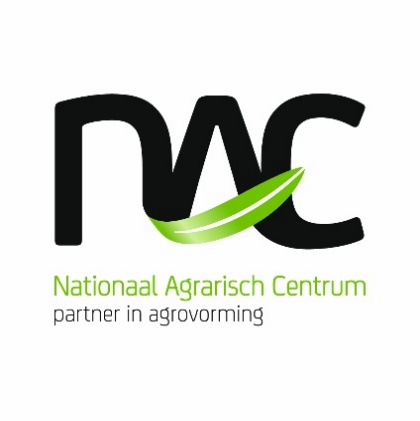 Centrale dienst – Industrieweg 53 - 8800 Beveren-Roeselare Tel: 051/26 08 37 - Fax: 051/24 25 39www.nacvzw.be - info@nacvzw.be - G. Clarebout: 0475/78 45 94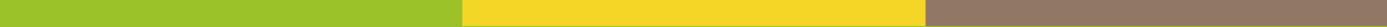 Betreft: “Starterscursus type C: P3: Professionele verkoop/voorlichting gbm” te GeelBeste,Met dit schrijven melden wij U dat  binnenkort onze eerstvolgende specialisatiecursus fytolicentie P3 (professionele verkoop van GBM/voorlichting van GBM) start te Geel.Deze cursus stelt u in staat de nodige kennis omtrent gebruik van gewasbeschermingsmiddelen te verwerven:- Wetgeving- Principe geïntegreerde gewasbescherming- Kennis van ziekten en plagen - Kennis van gewasbeschermingsmiddelen- Preventie en veiligheid voor mens, dier en milieu- Praktijkvoorbeelden-…Het inschrijvingsgeld (inclusief cursusmap, syllabi en consumpties) voor deze specialisatiecursus bedraagt 300 euro en dient betaald te worden tijdens de eerste lesavond. De lessen zullen doorgaan op dinsdag en donderdag en dit telkens van 18u30 tot 22u30.Zonder tegenbericht verwachten wij u Donderdag 31 oktober 2019 om 18u30 op volgende leslocatie:Proefbedrijf PluimveehouderijPoiel 772440 GeelGelieve bijgevoegd inschrijvingsformulier terug te sturen naar bart@nacvzw.be ter bevestiging van uw inschrijving.Hopende U talrijk te mogen begroeten op onze cursus,Verblijven wij inmiddels met vriendelijke groeten,Indien er nog concrete vragen zijn, contacteer ons gerust!Ing Geert Clarebout, directeur NAC  	Bart Declercq, coördinator agrovorming 0475 /78 45 94 - geert@nacvzw.be 	0495/29 80 13 – bart@nacvzw.beNATIONAAL AGRARISCH CENTRUM vzwCentrale dienst – Industrieweg 53 - 8800 Beveren-Roeselare Tel: 051/26 08 37 - Fax: 051/24 25 39www.nacvzw.be - info@nacvzw.be  Starterscursus type C Fytolicentie P3 Geel  Najaar 2019Locatie :   	Proefbedrijf Pluimveehouderij		Poiel 77		2440 GeelDinsdag-  en donderdagavond  van 18u30 tot  22u30cursusverantw.: Bart Declercq 0495/29 80 13Lesdata: Cursusverantw.: Geert Clarebout (051/ 26 08 37) – geert@nacvzw.beCoördinatie Fyto: Bart Declercq (0495/29 80 13) – bart@nacvzw.be                             Niels Ingelaere (0498/ 91 44 21) – niels@nacvzw.be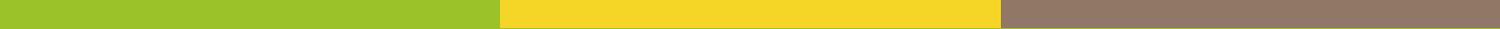 NATIONAAL AGRARISCH CENTRUM vzwCentrale dienst – Industrieweg 53 - 8800 Beveren-Roeselare Tel: 051/26 08 37 - Fax: 051/24 25 39www.nacvzw.be - info@nacvzw.be - G. Clarebout: 0475/78 45 94Inschrijvingsfiche Fytolicentie P3 te GeelNaam :  ……………………………………………………………………………………………..……….Straat + nr : ………………………………………………………………………………..………..……….Postnummer + gemeente : …………………………………………………………………………..………Telefoon ……………..………..E-mail :………………………..                       GSM : ….………………....……………….Geb.datum+plaats:  …………………….…..  Rijksregisternummer….……………..….………..………..BTW nummer (van uzelf of ouders of werkgever) : …………………………………………………..………..………..Ik ben O Bedrijfshoofd O Zelfstandig help(ster)er O Werknemer O Werkloos O Ander………Schrijft in te Geel (avondcursus, start op Donderdag 31 oktober 2019)	Proefbedrijf PluimveehouderijPoiel 772440 Geelsector waar men naar toe wil	O Verkoop van GBM: Land- en tuinbouw/Groensector/andere:………………………	O Voorlichting Akkerbouw:  O Gras     O Mais     O Suikerbiet     O Graan     O  Aardappel 	O Voorlichting Fruitteelt	O Voorlichting Groenten	O Voorlichting Sierteelt	O Voorlichting Tuinaanleg/terreinbeheer	O Andere: …………………Hebt u reeds opleiding bij NAC vzw  gevolgd ?  :   JA  /  NEE  (omcirkel AUB)HANDTEKENING : ………………………………………..Gelieve dit blad samen met uw opmerkingen zo vlug mogelijk op te sturen naar bart@nacvzw.beAlvast bedankt!NATIONAAL AGRARISCH CENTRUM vzwCentrale dienst – Industrieweg 53 - 8800 Beveren-Roeselare Tel: 051/26 08 37 - Fax: 051/24 25 39www.nacvzw.be - info@nacvzw.be - G. Clarebout: 0475/78 45 94Routebeschrijving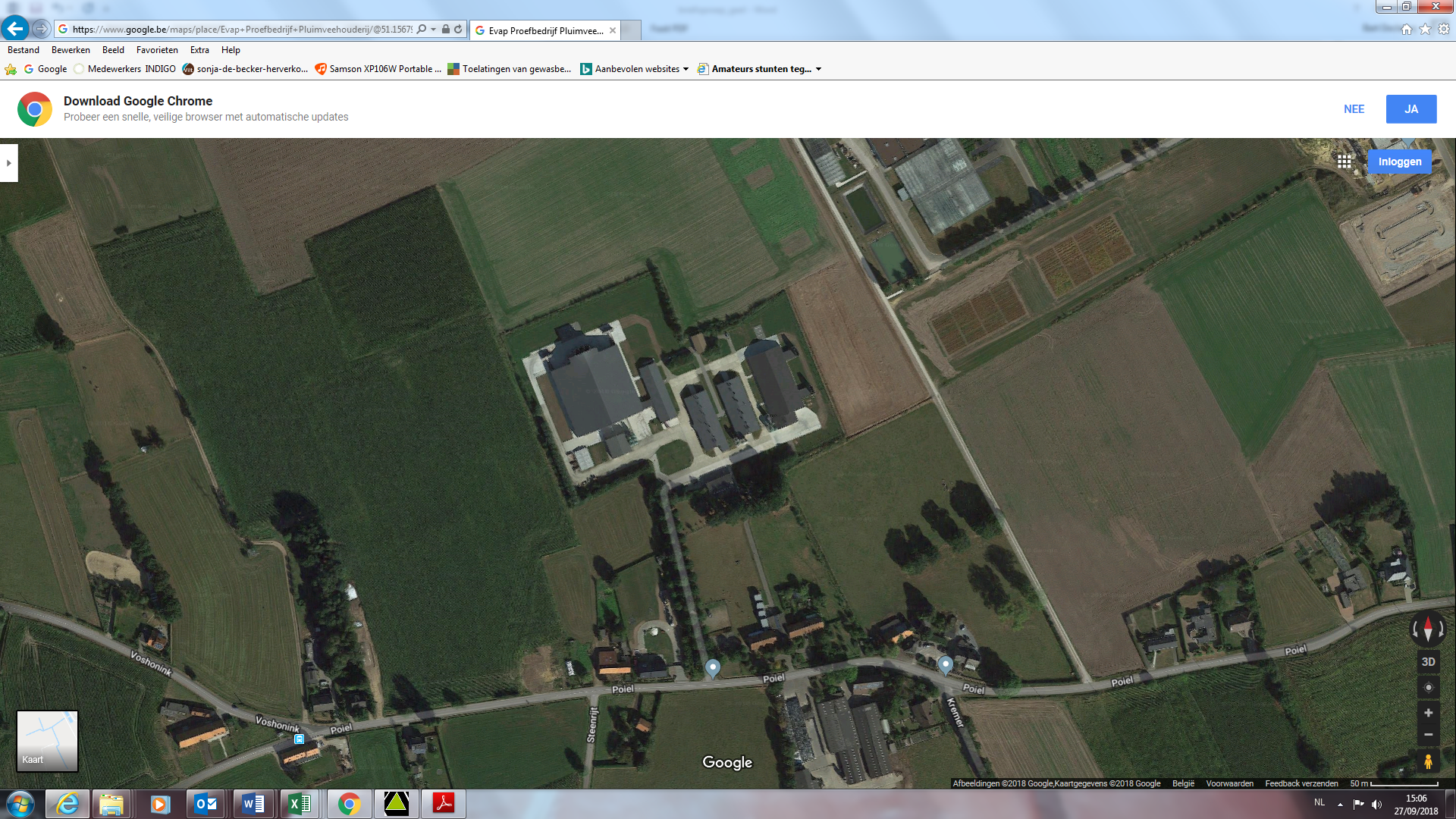 Do 31 oktober 201918u30-22u30Do 7 november 201918u30-22u30Do 14 november 201918u30-22u30Di 19 november 2019Do 21 november 201918u30-22u3018u30-22u30Di 26 november 2019Do 28 november 201918u30-22u3018u30-22u30Di 3 december 201918u30-22u30Do 5 december 201918u30-22u30Di 10 december 201918u30-22u30Do 12 december 201918u30-22u30Di 17 december 201918u30-22u30Do 19 december 201918u30-22u3020192019Di 7 januari 2020Do 9 januari 202018u30-22u3018u30-22u30Di 14 januari 2020Do 16 januari 2020Geen les (Agriflanders)18u30-22u30Di 21 januari 2020Do 23 januari 202018u30-22u3018u30-22u30Di 28 januari 2020Do 30 januari 202018u30-22u3018u30-22u30Di 4 februari 2020Do 6 februari 202018u30-22u3018u30-22u30Di 11 februari 2020Do 13 februari 202018u30-22u3018u30-22u30Di 18 februari 2020Do 20 februari 202018u30-22u3018u30-22u30Di 25 februari 2020Do 27 februari 202018u30-22u3018u30-22u30Di 3 maart 2020Do 5 maart 202018u30-22u3018u30-22u30Do 12 maart 2020Schriftelijk examen (19u00-22u00)Datum nog te bepalen Mondeling examen (9u00-17u00)